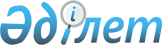 Об утверждении норм потребления коммунальных услуг по газоснабжению, электроснабжению, водоснабжению, водоотведению и теплоснабжению для потребителей, не имеющих приборов учета в Актюбинской областиПостановление акимата Актюбинской области от 1 февраля 2017 года № 16. Зарегистрировано Департаментом юстиции Актюбинской области 3 марта 2017 года № 5285.
      В соответствии с подпунктом 34) пункта 1 статьи 27 Закона Республики Казахстан от 23 января 2001 года "О местном государственном управлении и самоуправлении в Республике Казахстан", акимат Актюбинской области ПОСТАНОВЛЯЕТ:
      1. Утвердить прилагаемые нормы потребления коммунальных услуг по газоснабжению, электроснабжению, водоснабжению, водоотведению и теплоснабжению для потребителей, не имеющих приборов учета в Актюбинской области.
      2. Признать утратившим силу постановление акимата Актюбинской области от 19 марта 2015 года № 100 "Об утверждении норм потребления товарного газа в Актюбинской области" (зарегистрированное в Реестре государственной регистрации нормативных правовых актов № 4304, опубликованное 21апреля 2015 года в газетах "Ақтөбе" и "Актюбинский вестник").
      3. Государственному учреждению "Управление энергетики и жилищно-коммунального хозяйства Актюбинской области" обеспечить направление настоящего постановления на официальное опубликование в периодических печатных изданиях и Эталонном контрольном банке нормативных правовых актов Республики Казахстан.
      4. Контроль за исполнением настоящего постановления возложить на заместителя акима Актюбинской области Бексары Ж.М.
      5. Настоящее постановление вводится в действие по истечении десяти календарных дней после дня его первого официального опубликования. Нормы потребления коммунальной услуги по газоснабжению для потребителей, не имеющих приборов учета в Актюбинской области
      Сноска. Приложение – в редакции постановления акимата Актюбинской области от 20.06.2022 № 196 (вводится в действие по истечении десяти календарных дней после дня его первого официального опубликования).
      Примечание: Нормы потребления товарного газа рассчитаны в соответствии с Приказом Министра энергетики Республики Казахстан от 18 сентября 2018 года № 377 "Об утверждении Правил расчета и утверждения норм потребления товарного и сжиженного нефтяного газа" (зарегистрирован в Реестре государственной регистрации нормативных правовых актов № 17472). Нормы потребления коммунальной услуги по электроснабжению для потребителей, не имеющих приборов учета в Актюбинской области
      Примечание: Нормы расхода электрической энергии рассчитаны в соответствии с Приказом Министра национальной экономики Республики Казахстан от 13 января 2015 года № 15 "Об утверждении Типовых правил расчета норм потребления коммунальных услуг по электроснабжению и теплоснабжению для потребителей, не имеющих приборов учета" (зарегистрирован в Реестре государственной регистрации нормативных правовых актов № 10313). Нормы потребления коммунальных услуг по водоснабжению, водоотведению для потребителей, не имеющих приборов учета по городу Актобе Актюбинской области
      Алгинский район
      Айтекебийский район
      Байганинский район
      Иргизский район
      Каргалинский район
      Кобдинский район
      Мартукский район
      Мугалжарский район
      Уилский район
      Темирский район
      Хромтауский район
      Шалкарский район
      Примечание: Норма за полив приусадебных участков на весь поливочный сезон в Актюбинской области составляет 57,5 м3 на 1 сотку.
      Нормы потребления коммунальных услуг по водоснабжению и водоотведению рассчитаны в соответствии с Приказом Министра национальной экономики Республики Казахстан от 31 марта 2015 года № 292 "Об утверждении Типовых правил расчета норм потребления коммунальных услуг водоснабжения и (или) водоотведения для водопотребителей, не имеющих приборов учета" (зарегистрирован в Реестре государственной регистрации нормативных правовых актов № 11017), Приказом Председателя Агентства Республики Казахстан по делам строительства и жилищно-коммунального хозяйства от 26 сентября 2011 года № 354 "Об утверждении Методики расчета объемов предоставленных услуг водоснабжения и (или) водоотведения населенных пунктов" (зарегистрирован в Реестре государственной регистрации нормативных правовых актов № 7257). Нормы потребления коммунальной услуги по теплоснабжению для потребителей, не имеющих приборов учета по городу Актобе Актюбинской области
      Алгинский район
      Кобдинский район
      Каргалинский район
      Мугалжарский район, город Кандыагаш
      Мугалжарский район, город Эмба
      Мугалжарский район, город Жем
      Темирский район
      Хромтауский район
      Шалкарский район
      Примечание: Нормы расхода тепловой энергии рассчитаны в соответствии с Приказом Министра национальной экономики Республики Казахстан от 13 января 2015 года № 15 "Об утверждении Типовых правил расчета норм потребления коммунальных услуг по электроснабжению и теплоснабжению для потребителей, не имеющих приборов учета" (зарегистрирован в Реестре государственной регистрации нормативных правовых актов № 10313), Приказом Министра энергетики Республики Казахстан от 18 декабря 2014 года № 211 "Об утверждении Правил пользования тепловой энергией" (зарегистрирован в Реестре государственной регистрации нормативных правовых актов № 10234).
      Нормы потребления горячей воды рассчитаны в соответствии с Приказом Министра национальной экономики Республики Казахстан от 19 ноября 2019 года № 90 "Об утверждении Правил формирования тарифов" (зарегистрирован в Реестре государственной регистрации нормативных правовых актов № 19617).
      Расшифровка аббревиатуры:
      м3 - кубический метр
      м2 - квадратный метр
      Гкал - гигакалория
      кВт.час - киловатт-час
					© 2012. РГП на ПХВ «Институт законодательства и правовой информации Республики Казахстан» Министерства юстиции Республики Казахстан
				
      Аким Актюбинской области

Б.Сапарбаев
Утверждены постановлением 
акимата Актюбинской области 
от 1 февраля 2017 года № 16
№
Характеристика потребления газа (товарный газ)
Единица измерения
Норма потребления
1
приготовление пищи
м3 на 1 человека в месяц
9,74
2
подогрев воды для хозяйственных и санитарно-гигиенических нужд в условиях отсутствия централизованного горячего водоснабжения
м3 на 1 человека в месяц
24,09
3
при наличии или отсутствии газового водонагревателя
м3 на 1 человека в месяц
14,35
4
индивидуальное (поквартирное) отопление жилых помещений (индивидуальных жилых домов, квартир, комнат)
м3 на 1 м2 отапливаемой площади в месяц
9,157
Месяц
Единица измерения
Жилище
Жилище
Жилище
Жилище
Жилище
Жилище
Жилище
Месяц
Единица измерения
Общежитие 1-комнатное
1-комнатное
2-комнатное
3-комнатное
4-комнатное
5-комнатное
6-комнатное
Кол-во ламп
кВт.ч.
1
4
6
7
8
9
11
январь
кВт.ч.
164
238
287
312
336
361
410
февраль
кВт.ч.
145
200
238
256
275
293
331
март
кВт.ч.
155
202
233
249
264
280
311
апрель
кВт.ч.
145
173
193
202
212
221
241
май
кВт.ч.
147
168
183
190
197
204
219
июнь
кВт.ч.
141
159
171
177
183
189
201
июль
кВт.ч.
146
164
176
182
188
194
206
август
кВт.ч.
148
173
190
198
207
215
232
сентябрь
кВт.ч.
146
181
203
215
226
238
260
октябрь
кВт.ч.
158
214
251
270
288
307
344
ноябрь
кВт.ч.
158
226
272
295
317
340
386
декабрь
кВт.ч.
166
245
298
324
351
377
430
Итого
кВт.ч.
1 818
2 343
2 694
2 869
3 044
3 219
3 570
Среднее в месяц
кВт.ч.
151
195
224
239
254
268
297
№
Характеристика потребления
Единица измерения
Норма потребления
№
Характеристика потребления
Единица измерения
водоснабжение/водоотведение
1
Жилые дома с централизованным горячим и холодным водоснабжением, оборудованные ваннами, умывальниками и мойками
литр в сутки на 1 человека
160/260
2
Жилые дома с централизованным горячим и холодным водоснабжением, оборудованные душевыми, умывальниками и мойками
литр в сутки на 1 человека
200/285
3
Общежития с централизованным горячим и холодным водоснабжением, с общими кухнями и блоками душевых на этажах при жилых комнатах в каждой секции
литр в сутки на 1 человека
100/180
4
Общежития с водопроводом и канализацией с общими душевыми
литр в сутки на 1 человека
100/100
5
Жилые дома с водопроводом и канализацией, с газовыми водонагревателями
литр в сутки на 1 человека
225/225
6
Жилые дома с водопроводом и канализацией, с водонагревателями работающими на твердом топливе
литр в сутки на 1 человека
180/180
7
Жилые дома с водопроводом и канализацией, бойлером
литр в сутки на 1 человека
200/200
8
Жилые дома с водопроводом и канализацией, с ванной, сезонная горячая вода
литр в сутки на 1 человека
160/260
9
Жилые дома с водопроводом и канализацией, с газоснабжением
литр в сутки на 1 человека
150/150
10
Жилые дома с водопроводом и канализацией, без душа
литр в сутки на 1 человека
120/120
11
Жилые дома с водопроводом, с газоснабжением, без канализации
литр в сутки на 1 человека
150/-
12
Жилые дома с водопроводом, без канализации
литр в сутки на 1 человека
80/-
13
Разбор воды из уличных водоразборных колонок
литр в сутки на 1 человека
50/-
№
Характеристика потребления
Единица измерения
Норма потребления
№
Характеристика потребления
Единица измерения
водоснабжение/водоотведение
1
Жилые дома с централизованным горячим и холодным водоснабжением, оборудованные ваннами, душевыми, умывальниками и мойками, сезонная горячая вода в отопительный период
литр в сутки на 1 человека
190/295
2
Жилые дома с водопроводом и канализацией, с водонагревателем
литр в сутки на 1 человека
210/210
3
Жилые дома с водопроводом и газоснабжением, без канализации
литр в сутки на 1 человека
75/-
4
Разбор воды из уличных водоразборных колонок
литр в сутки на 1 человека
40/-
№
Характеристика потребления
Единица измерения
Норма потребления
№
Характеристика потребления
Единица измерения
водоснабжение/водоотведение
1
Жилые дома с водопроводом и канализацией (септик), с газоснабжением, оборудованные ваннами, душевыми, умывальниками и мойками
литр в сутки на 1 человека
120/120
2
Жилые дома с водопроводом, без канализации
литр в сутки на 1 человека
75/-
3
Разбор воды из уличных водоразборных колонок
литр в сутки на 1 человека
39/-
№
Характеристика потребления
Единица измерения
Норма потребления
№
Характеристика потребления
Единица измерения
водоснабжение/водоотведение
1
Жилые дома с водопроводом, с газоснабжением, без канализации
литр в сутки на 1 человека
124/-
2
Жилые дома с водопроводом, без канализации
литр в сутки на 1 человека
75/-
3
Разбор воды из уличных водоразборных колонок
литр в сутки на 1 человека
50/-
№
Характеристика потребления
Единица измерения
Норма потребления
№
Характеристика потребления
Единица измерения
водоснабжение/водоотведение
1
Жилые дома с водопроводом, без канализации
литр в сутки на 1 человека
75/-
2
Разбор воды из уличных водоразборных колонок
литр в сутки на 1 человека
50/-
№
Характеристика потребления
Единица измерения
Норма потребления
№
Характеристика потребления
Единица измерения
водоснабжение/водоотведение
1
Жилые дома с водопроводом, без канализации, ванны, газоснабжения
литр в сутки на 1 человека
75/-
2
Жилые дома с водопроводом и газоснабжением, без канализации
литр в сутки на 1 человека
100/-
3
Жилые дома с водопроводом, канализацией, газоснабжением, оборудованные ваннами и электрическим бойлером
литр в сутки на 1 человека
180/180
4
Жилые дома с водопроводом, канализацией, ванной, оборудованные газовыми водонагревателями
литр в сутки на 1 человека
210/210
5
Жилые дома с водопроводом, канализацией, ванной, сезонная горячая вода
литр в сутки на 1 человека
140/245
6
Разбор воды из уличных водоразборных колонок
литр в сутки на 1 человека
50/-
№
Характеристика потребления
Единица измерения
Норма потребления
№
Характеристика потребления
Единица измерения
водоотведение/водоснабжение
1
Жилые дома с водопроводом, газоснабжением, и канализацией (септик), оборудованные ваннами, душевыми, умывальниками и мойками
литр в сутки на 1 человека
128/-
2
Жилые дома с водопроводом, без канализации
литр в сутки на 1 человека
75/-
3
Разбор воды из уличных водоразборных колонок
литр в сутки на 1 человека
40/-
№
Характеристика потребления
Единица измерения
Норма потребления
№
Характеристика потребления
Единица измерения
водоснабжение/водоотведение
1
Жилые дома с водопроводом, без ванн
литр в сутки на 1 человека
76/-
2
Жилые дома с водопроводом, с газоснабжением
литр в сутки на 1 человека
103/-
3
Жилые дома с водопроводом, канализацией, оборудованные ваннами, душевыми и газовыми водонагревателями
литр в сутки на 1 человека
125/-
4
Разбор воды из уличных водоразборных колонок
литр в сутки на 1 человека
40/-
№
Характеристика потребления
Единица измерения
Норма потребления
№
Характеристика потребления
Единица измерения
водоснабжение/водоотведение
1
Жилые дома с водопроводом, канализацией и газоснабжением
литр в сутки на 1 человека
120/120
2
Жилые дома с водопроводом, канализацией и газоснабжением, оборудованные водонагревателем
литр в сутки на 1 человека
135/135
3
Жилые дома с водопроводом и канализацией, с ванной, без душа
литр в сутки на 1 человека
108,5/108,5
4
Жилые дома с водопроводом и газоснабжением, без канализации
литр в сутки на 1 человека
80/-
5
Жилые дома с водопроводом, без канализации
литр в сутки на 1 человека
75/-
6
Разбор воды из уличных водоразборных колонок
литр в сутки на 1 человека
40/-
№
Характеристика потребления
Единица измерения
Норма потребления
№
Характеристика потребления
Единица измерения
водоснабжение/водоотведение
1
Жилые дома с водопроводом, без канализации
литр в сутки на 1 человека
50/-
2
Жилые дома с водопроводом и канализацией
литр в сутки на 1 человека
55/55
3
Жилые дома с водопроводом, канализацией, оборудованные водонагревателями, умывальниками и ваннами
литр в сутки на 1 человека
80/80
4
Жилые дома с водопроводом, канализацией, оборудованные водонагревателями, умывальниками и душевыми
литр в сутки на 1 человека
90/90
№
Характеристика потребления
Единица измерения
Норма потребления
№
Характеристика потребления
Единица измерения
водоснабжение/ водоотведение
1
Жилые дома с водопроводом и канализацией, с газоснабжением
литр в сутки на 1 человека
190/190
2
Жилые дома с водопроводом и канализацией, с водонагревателем
литр в сутки на 1 человека
230/230
3
Жилые дома с водопроводом и канализацией, без ванн
литр в сутки на 1 человека
160/160
4
Жилые дома с водопроводом и газоснабжением, без канализации
литр в сутки на 1 человека
95/-
5
Жилые дома с водопроводом, без канализации
литр в сутки на 1 человека
70/-
6
Разбор воды из уличных водоразборных колонок
литр в сутки на 1 человека
25/-
№
Характеристика потребления
Единица измерения
Норма потребления
№
Характеристика потребления
Единица измерения
водоснабжение/ водоотведение
1
Жилые дома с централизованным горячим и холодным водоснабжением, оборудованные ваннами умывальниками и мойками
литр в сутки на 1 человека
173/278
2
Общежития с водопроводом и канализацией с общими душевыми
литр в сутки на 1 человека
35/85
3
Общежития с водопроводом и канализацией с ваннами при всех жилых ячейках
литр в сутки на 1 человека
80/140
4
Жилые дома с водопроводом, канализацией, оборудованные ваннами и газовыми водонагревателями
литр в сутки на 1 человека
160/160
5
Жилые дома с водопроводом и канализацией, бойлером
литр в сутки на 1 человека
190/190
6
Жилые дома с водопроводом и канализацией, без ванн
литр в сутки на 1 человека
105/105
7
Жилые дома с водопроводом, без канализации
литр в сутки на 1 человека
60/-
8
Жилые дома с централизованным горячим и холодным водоснабжением, без канализации, с септиками
литр в сутки на 1 человека
80/-
9
Жилые дома с водопроводом, без канализации, с септиками
литр в сутки на 1 человека
88/-
10
Разбор воды из уличных водоразборных колонок
литр в сутки на 1 человека
40/-
№
Характеристика потребления
Единица измерения
Норма потребления
№
Характеристика потребления
Единица измерения
водоснабжение/ водоотведение
1
Жилые дома с водопроводом и канализацией, оборудованные ваннами и газовыми водонагревателями
литр в сутки на 1 человека
190/190
2
Жилые дома с водопроводом и канализацией, с газоснабжением, без ванны
литр в сутки на 1 человека
120/120
3
Жилые дома с водопроводом, с газоснабжением, без канализации
литр в сутки на 1 человека
90/-
4
Разбор воды из уличных водоразборных колонок
литр в сутки на 1 человека
50/-
№
Характеристика потребления
Единица измерения
Норма потребления
Норма потребления
№
Характеристика потребления
Единица измерения
для отопительного периода
для неотопительного периода
1
Отопление жилых домов
Гкал на 1 м2 в месяц
0,0344
-
2
Горячее водоснабжение для жилых домов оборудованных ваннами, умывальниками и мойками
Гкал на 1 человека в месяц/литр в сутки на 1 человека
0,1830/100
0,1464/100
3
Горячее водоснабжение для жилых домов оборудованных душевыми, умывальниками и мойками
Гкал на 1 человека в месяц/литр в сутки на 1 человека
0,1556/85
0,1244/85
4
Горячее водоснабжение для общежитий с общими кухнями и блоками душевых на этажах при жилых комнатах в каждой секции
Гкал на 1 человека в месяц/литр в сутки на 1 человека
0,1464/80
0,1171/80
5
Расход тепловой энергии на подогрев 1 м3 воды для горячего водоснабжения
Гкал на 1 м3
0,06
0,048
№
Характеристика потребления
Единица измерения
Норма потребления
Норма потребления
№
Характеристика потребления
Единица измерения
для отопительного периода
для неотопительного периода
1
Отопление жилых домов
Гкал на 1 м2 в месяц
0,0300
-
2
Горячее водоснабжение для жилых домов оборудованных ваннами, душевыми, умывальниками и мойками, сезонная горячая вода, в отопительный период
Гкал на 1 человека в месяц/литр в сутки на 1 человека
0,189/105
-
3
Расход тепловой энергии на подогрев 1 м3 воды для горячего водоснабжения
Гкал на 1
0,06
0,048
№
Характеристика потребления
Единица измерения
Норма потребления
1
Отопление жилых домов
Гкал на 1 м2 в месяц
0,06
№
Характеристика потребления
Единица измерения
Норма потребления
Норма потребления
№
Характеристика потребления
Единица измерения
для отопительного периода
для неотопительного периода
1
Отопление жилых домов
Гкал на 1 м2 в месяц
0,0334
-
2
Горячее водоснабжение для жилых домов с водопроводом, канализацией и ванной
Гкал на 1 человека в месяц/литр в сутки на 1 человека
0,184/105
-
3
Расход тепловой энергии на подогрев 1 м3 воды для горячего водоснабжения
Гкал на 1 м3
0,06
0,048
№
Характеристика потребления
Единица измерения
Норма потребления
1
Отопление жилых домов
Гкал на 1 м2 в месяц
0,0256
№
Характеристика потребления
Единица измерения
Норма потребления
1
Отопление жилых домов
Гкал на 1 м2 в месяц
0,023924
№
Характеристика потребления
Единица измерения
Норма потребления
1
Отопление жилых домов
Гкал на 1 м2 в месяц
0,017595
№
Характеристика потребления
Единица измерения
Норма потребления
1
Отопление жилых домов
Гкал на 1 м2 в месяц
0,0258
№
Характеристика потребления
Единица измерения
Норма потребления
Норма потребления
№
Характеристика потребления
Единица измерения
для отопительного периода
для неотопительного периода
1
Отопление жилых домов
Гкал на 1 м2 в месяц
0,0258
-
2
Горячее водоснабжение для жилых домов оборудованных умывальниками, мойками и ваннами
Гкал на 1 человека в месяц/литр в сутки на 1 человека
0,1746/105
0,1397/105
3
Горячее водоснабжение для общежитий с водопроводом и канализацией с общими душевыми
Гкал на 1 человека в месяц/литр в сутки на 1 человека
0,0831/50
0,0665/50
4
Горячее водоснабжение для общежитий с водопроводом и канализацией с ваннами при всех жилых ячейках
Гкал на 1 человека в месяц/литр в сутки на 1 человека
0,0998/60
0,0798/60
5
Жилые дома с централизованным горячим и холодным водоснабжением, без канализации, с септиками
Гкал на 1 человека в месяц/литр в сутки на 1 человека
0,0366/22
0,0293/22
6
Расход тепловой энергии на подогрев 1 м3 воды для горячего водоснабжения
Гкал на 1 м3
0,06
0,048
№
Характеристика потребления
Единица измерения
Норма потребления
1
Отопление жилых домов
Гкал на 1 м2 в месяц
0,0235